Sa. 30.11., 16:00 Uhr AdventkranzsegnungSo. 01.12., 1. Adventsonntag9:00 Uhr Familiengottesdienst mit Vorstellung der ErstkommunionkinderGest. VS St. GeorgenSa. 07.12., 6:00 Uhr Rorate PfarrkircheSo. 08.12., 2.Adventsonntag Mariä Empfängnis9:00 Uhr Festgottesdienst FK AndersdorfGest. Singkreis St. GeorgenSa. 14.12., 6:00 Uhr Rorate PfarrkircheGest. FirmlingeSo. 15.12., 3. Adventsonntag9:00 Uhr PfarrgottesdienstGest. KirchenchorDo. 19.12., 10:00 Uhr Weihnachtsandacht VS Sa. 21.12., 6:00 Uhr Rorate PfarrkircheGest. KirchenchorAnschließend Adventfrühstück im PfarrhofSo. 22.12., 4. Adventsonntag9:00 Uhr PfarrgottesdienstGest. MGV St. Georgen Mo. 23.12., Eintreffen des Friedenslichts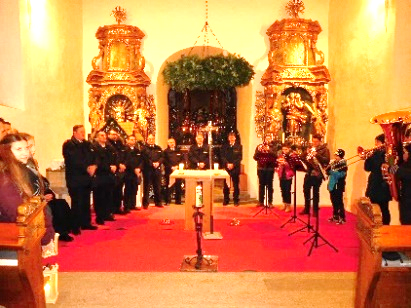 um 19:00 Uhr mit Unterstützung derFreiwilligen Feuerwehr.  Musikalisch umrahmt Bläser TK. Das Friedenslicht steht auch am 24. Dez. ab 9:00 Uhr in der Pfarrkirche zur  Abholung bereit.Di. 24.12., Heiliger Abend21:00 Uhr Christmette Gest. KirchenchorMi. 25.12., Christtag	9:00 Uhr Hochamt Gest. Trachtenkapelle St. GeorgenDo. 26.12., Stefanitag9:00 Uhr StefanimesseKreide-, Salz- und WassersegnungAuszug der SternsingerMusik. Gest. Sabrina MaritschnigSo. 29.12., Fest der Hl. Familie9:00 Uhr Festgottesdienst00:00 Uhr Einläuten NeujahrMi. 01.01.2020, Hochfest derGottesmutter Maria09:00 Uhr HochamtGest. KirchenchorSo. 05.01., 2. So. n. Weihnachten9:00 Uhr PfarrgottesdienstMo. 06.01., Erscheinung des Herrn9:00 Uhr FestgottesdienstWasser- und WeihrauchsegnungAbschluss der SternsingeraktionGest. Singkreis St. GeorgenSo. 12.01., Taufe des Herrn9:00 Uhr PfarrgottesdienstSo. 19.01., 2. So. i. Jahreskreis9:00 Uhr PfarrgottesdienstSo. 26.01., 3. So. i. Jahreskreis9:00 Uhr PfarrgottesdienstFr. 31.01. 16:00 Uhr Vorabendmesse Filialkirche Andersdorf mit Kerzensegnung und KerzenopferSo. 02.02. Fest Darstellung des Herrn9:00 Uhr Pfarrgottesdienst mit 
Kerzenopfer            Gest. KirchenchorSo. 09.02., 5. So. i. Jahreskreis9:00 Uhr Pfarrgottesdienst So. 16.02., 6. So. i. Jahreskreis9:00 Uhr Pfarrgottesdienst So. 23.02., 7. So. i. Jahreskreis9:00 Uhr Pfarrgottesdienst Mi. 26.02., Aschermittwoch19:00 Uhr AbendgottesdienstSo. 01.03., 1. Fastensonntag9:00 Uhr Pfarrgottesdienst Mi. 04.03., ANBETUNGSTAG17:00 Uhr Aussetzung des Allerheiligsten- Anbetungsstunde18:00 Uhr Hl. MesseSo. 08.03., 2. Fastensonntag9:00 Uhr Pfarrgottesdienst Gest. Firmlinge - FastensuppeSo. 15.03., 3. Fastensonntag9:00 Uhr Pfarrgottesdienst Gest. KirchenchorSo. 22.03., 4. Fastensonntag9:00 Uhr Pfarrgottesdienst Gest. MGVSo. 29.03., 5. Fastensonntag9:00 Uhr Pfarrgottesdienst Gest. Singkreis St. GeorgenSo. 05.04., Palmsonntag9:00 Uhr Palmsonntagliturgie Gest. Trachtenkapelle